10 FREE LEARNING WEBSITES FOR KIDS                                          https://fbcdn-sphonos-e-a.akamaihd.net/www.switcherroozoo.comwww.starfall.comwww.reading.ecb.orgwww.seussville.comwww.abcya.comwww.funbrain.com Dear Family, here´s a list of some fun, educational, and safe web sites for your kids…see you soon.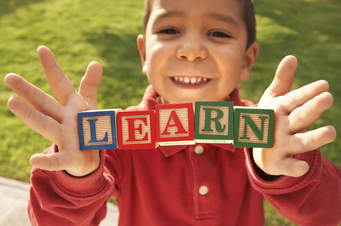 